 “全国医药医疗及保健行业膜技术高峰论坛” 暨“中国膜工业协会医药生物膜技术专业委员会年度会议”第一轮通知及征稿启事医药、医疗和保健等健康产业被认为是21世纪引领全球经济发展和社会进步的重要产业；然而，我国健康产业仅占GDP比重的4~5%，远低于发达国家15%，未来发展潜力巨大。根据《国务院关于促进健康服务业发展的若干意见》，预计2020年，我国健康产业总规模将突破8万亿元，产值规模有望达到GDP的10%以上。党的十九大报告中明确提出“健康中国战略”，将健康产业上升至国家战略高度；充分彰显了我国对于医药、医疗和保健等健康产业发展的高度重视。目前，我国医药、医疗和保健等健康行业仍面临着医药资源利用率低、生产工艺污染严重、高端产品依赖进口等制约问题，其中，行业涉及的分离技术低效是造成这些制约问题的关键因素之一。膜技术，作为当代新型高效分离技术，特别适用于解决医药、医疗和保健行业中面临的诸多制约问题。通过将膜技术应用于医药、医疗和保健行业中涉及的液体及气体分离领域，可实现制药、医疗及保健品的高品质化，大幅提高医药资源利用率，有效解决行业中的污染问题，实现关键膜技术及膜材料核心部件的国产化替代，对于推进我国健康产业的快速发展将发挥重要作用。膜技术在医药、医疗和保健行业中的重要性已经得到不同层次机构和单位的充分重视。为了掌握国内膜技术在医药、医疗及保健行业中的应用现状，找到存在问题，确定未来发展方向，中国工程院立项了咨询研究重点项目《膜技术在医药、医疗和保健行业中的应用现状、前景和发展建议》，在7位院士带领下，组织50余位跨行业专家开展全方位的研究。为了研讨膜技术在医药、医疗和保健行业中的应用现状及未来趋势，分析制约膜技术应用的关键瓶颈问题，从政策层面及技术层面上推动我国膜产业界与健康产业界的深度交流、融合与共同发展，由中国工程院化工、冶金与材料工程学部和中国膜工业协会医药生物膜技术专委会主办，浙江大学、南京工业大学、湖州经济技术开发区、浙江工业大学等共同承办的“全国医药医疗及保健行业膜技术高峰论坛”，拟定于2018年8月24-26日在太湖之滨、充满活力的浙江省湖州市举办，同期将召开中国膜工业协会医药生物膜技术专业委员会年度会议。本次会议拟邀请众多业内院士、政府机构及多个行业协会（国家药品监督管理局、国家中医药管理局、国家药典委员会、中国医疗器械行业协会、中国保健协会、中国膜工业协会等）领导，膜产业界及健康产业界知名专家、企业负责人与研发人员，投资界代表等出席；届时将以“主题报告、圆桌研讨、现场洽谈、展览宣传”等多种形式开展交流与研讨。现面向高校院所及企业发出会议第一轮通知，并在全国范围内征集报告题目，热忱欢迎各相关人员踊跃参加。一、会议日程与地点1.  8月24日：报到注册2.  8月25-26日：报告与交流、研讨3.  会议地点：湖州东吴开元名都酒店 （湖州市吴兴区劳动路555号）二、研讨主题1. 医药、医疗和保健等行业管理与政策；2. 制药（西医药、中医药及生物制药等）行业膜技术研究与应用；3. 医疗（医疗器械、人工脏器、医疗过程保障等）行业膜技术研究与应用；4. 保健（饮用水、空气净化、保健品、家电等）行业膜技术研究与应用；5. 医疗、制药及保健行业环境保护与资源充分利用；6. 面向医疗、制药及保健应用的新型膜材料与技术。三、会议论文征集1．论文格式与内容：会议征集上述主题及其他相关研究的详细摘要或论文全文，具体格式及要求见附件1，所有摘要及论文将收集在会议论文集中。2．论文投稿：所有投稿论文发送到邮箱：fanglf@zju.edu.cn。相关问题请咨询：方立峰，联系电话：13486107073。3. 截止日期：2018年7月31日。四、报名注册与会务1．会议报名：所有参会人员请填写会议回执（附件2）。2018年8月1日前，将报名表发送至以下邮箱或与联系人直接沟通：刘庆国，13588259375，654301411@qq.com吴  涛，18957127308，wt_hz@zjut.edu.cn2. 注册费用：现场注册，在校学生1200元/人；其他人员，1800元/人；提前注册（8月15日前）：在校学生1000元/人；其他人员，1600元/人。提前注册汇寄账号信息如下：帐户名：湖州拓腾环保科技有限公司开户行：交通银行湖州开发区支行 行号 301336007060账号：3350617060180101875933. 住宿：会议统一安排住宿，费用自理。请在会议回执（附件2）中注明住宿要求和行程。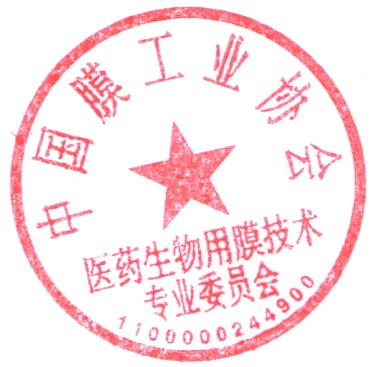 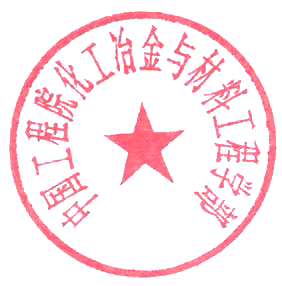 中国工程院化工、冶金与材料工程学部中国膜工业协会医药生物膜技术专业委员会2018年6月12日附件1：论文模板研究题目 （宋体，三号）张三，李四，王五* （楷体，小四号）（浙江大学高分子科学与工程学系，浙江省杭州市，310027）（宋体，小四号）1. 引言 （宋体，四号） 本次会议接收自由格式详细摘要形式（1-3页），也鼓励全文格式论文投稿。详细摘要投稿不需要进行引言、实验部分、结果与讨论部分区分，正文全文中汉字采用小四号宋体字体，英文及数值采用小四号Time New Roman，图标格式与全文论文相同。全文正文投稿各部分格式参照如下模板，英文及数字字体均采用Time New Roman字体。所有部分采用1.25倍行间距。所有投稿论文发送到邮箱：fanglf@zju.edu.cn；相关问题请咨询：方立峰，联系电话：13486107073。（宋体，小四号）2. 实验部分（宋体，四号）简单描述本研究中的主要实验过程（宋体，小四）。2.1二级标题 （宋体，小四）2.1.1三级标题 （宋体，小四）3. 结果与讨论（宋体，四号）本内容可以包含1-2个图表，用以说明研究中的关键学术问题。（宋体，小四）表1  XXXXXXXXXX （宋体，五号）注：表格内容。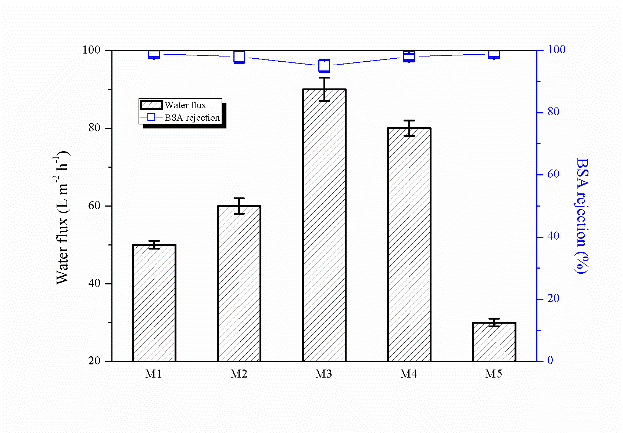 图 2 膜的纯水通量和BSA截留（压力0.1MPa）（宋体/Time New Roman，五号）4结论 （宋体，四号）用简练的语言描述本研究的关键结论。（宋体，小四号）参考文献：##中内容不用包含 （宋体/Time New Roman，小五）#中文文章#[1] 张三, 李四, 王五,等. 分离膜在医疗保健行业的应用[J]. 期刊名称, 年, 卷: 起始页码-结尾页码. #英文文章#[2] Zhang S, Li S, Wang W, et al. Performance improvement … process[J]. J Membr Sci, Year, Volume: Start-end. [3] 米尔德. 膜技术基本原理[M]. 北京: 清华大学出版社, 1999: 221.#书籍# [4] 张三, 李四. 分离膜在医疗保健行业的应用[C]. 会议名称. 主办单位, 年份.#标准#[5] 中华人民共和国国家质量监督检验检疫总局, GB/T 7714—2015, 信息与文献[S]. 北京: 中国标准出版社, 2015.#学位论文#[6]	张三. 分离膜在医疗保健行业的应用[D]. 城市: 大学名称, 年份.#网址#[7]	Online Computer Library Center, Inc. About OCLC: history of cooperation[EB/OL]. [2012-03-27]. http://www. oclc.org/ about/cooperation.en.html.#专利#[8] 张三. 一种**发明方法[P]. 中国，发明专利，CN123456.出版（或申请）2018年6月6日.附件2参会回执*  请把参会回执发送至如下邮箱： 654301411@qq.com，wt_hz@zjut.edu.cn。表格内容表格内容（居中）表格内容（居中）表格内容（居中）（宋体，小五）表格内容表格内容表格内容表格内容（宋体，小五）表格内容表格内容表格内容表格内容表格内容表格内容表格内容表格内容表格内容表格内容单位名称通讯地址参会代表   性别职务电话/手机E-mail会议报告有                  无 有                  无 有                  无 有                  无 报告人报告题目报告题目报告题目报告题目住宿计划住宿地点1：湖州东吴开元名庭酒店(会场酒店隔壁，湖州市吴兴区劳动路555号), 380元/日。需要房型及数量：双床标准间（）；大床标准间（）。住宿地点2：湖州嘉年华大酒店（步行10分钟到会场，湖州市吴兴区太湖路８号）238元/日。需要房型及数量：双床标准间（）；大床标准间（）。* 若需要其他酒店，请自行安排，并在回执中说明。住宿地点1：湖州东吴开元名庭酒店(会场酒店隔壁，湖州市吴兴区劳动路555号), 380元/日。需要房型及数量：双床标准间（）；大床标准间（）。住宿地点2：湖州嘉年华大酒店（步行10分钟到会场，湖州市吴兴区太湖路８号）238元/日。需要房型及数量：双床标准间（）；大床标准间（）。* 若需要其他酒店，请自行安排，并在回执中说明。住宿地点1：湖州东吴开元名庭酒店(会场酒店隔壁，湖州市吴兴区劳动路555号), 380元/日。需要房型及数量：双床标准间（）；大床标准间（）。住宿地点2：湖州嘉年华大酒店（步行10分钟到会场，湖州市吴兴区太湖路８号）238元/日。需要房型及数量：双床标准间（）；大床标准间（）。* 若需要其他酒店，请自行安排，并在回执中说明。住宿地点1：湖州东吴开元名庭酒店(会场酒店隔壁，湖州市吴兴区劳动路555号), 380元/日。需要房型及数量：双床标准间（）；大床标准间（）。住宿地点2：湖州嘉年华大酒店（步行10分钟到会场，湖州市吴兴区太湖路８号）238元/日。需要房型及数量：双床标准间（）；大床标准间（）。* 若需要其他酒店，请自行安排，并在回执中说明。备注请自行预订往返车票或机票。到会日期：离会日期：未明事项请用电子邮件或电话与会务组联系。会务组联系人：刘庆国，13588259375，654301411@qq.com吴  涛，18957127308，wt_hz@zjut.edu.cn请自行预订往返车票或机票。到会日期：离会日期：未明事项请用电子邮件或电话与会务组联系。会务组联系人：刘庆国，13588259375，654301411@qq.com吴  涛，18957127308，wt_hz@zjut.edu.cn请自行预订往返车票或机票。到会日期：离会日期：未明事项请用电子邮件或电话与会务组联系。会务组联系人：刘庆国，13588259375，654301411@qq.com吴  涛，18957127308，wt_hz@zjut.edu.cn请自行预订往返车票或机票。到会日期：离会日期：未明事项请用电子邮件或电话与会务组联系。会务组联系人：刘庆国，13588259375，654301411@qq.com吴  涛，18957127308，wt_hz@zjut.edu.cn